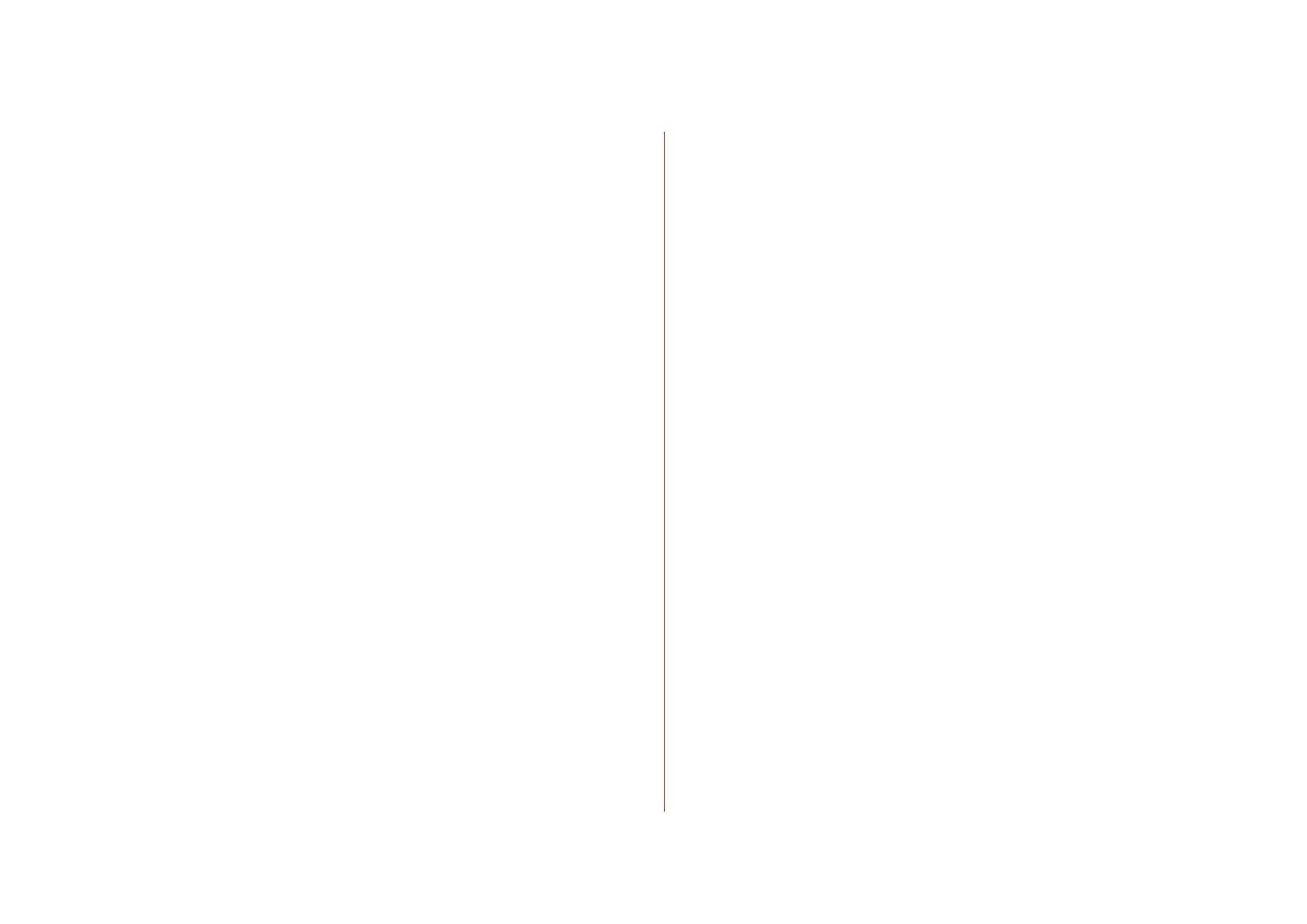 VBread BoardWheat & Rye Flour•Scallops••Mussels••Tiger Prawns••Smoked SalmonWheat & Rye Flour••Seafood Chowder•••••Broccoli & Cheddar SoupWheat Flour ( crouton )••Caesar Salad shrimp/chickenWheat Flour•••••Onion TartetWheat Flour••Prawn CocktailWheat Flour•••Raw Oysters•Sole Tower/ Captain’s Tower•••••Sole Meuniere••Sea Bass FilletWheat Flour ••Lobster Thermidor••••Scallops Coquille St Jacques••Sirloin SteakWheat Flour•Goose Breast••Roots Risotto•Baby Potatoes•ChipsWheat Flour•Shallot Mash•Wilted Spinach•Sweet Potato FriesWheat Flour•Young stem Broccoli•Montanheira SaladWheat Flour•Panna CottaWheat Flour••Dark Chocolate BrownieWheat Flour•Pistachios•Passion BallWheat Flour•Pistachios•Lemon TartletWheat Flour•••Chirstmas PuddingWheat Flour•Hazlenuts, Almonds•Wexford Ice CreamWheat Flour••Cheese Board•Hazelnuts•Petit FourWheat Flour•Pistachios/Hazelnuts••